Real World Data Analysis Service: 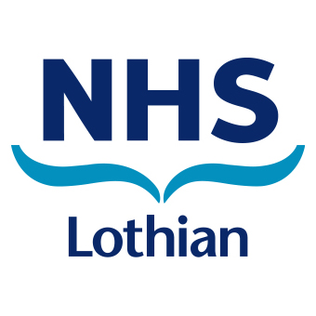 CancerRequest proformaApplicantResearch QuestionThe research question should ultimately describe the question you’re trying to answer and should be focused enough to give the reader a meaningful understanding of the population, intervention (+/- comparators) and outcomes of interest. These categories will then be developed further in the objectives and the PICO overview.Research objectivesThis should provide a greater level of detail and context which helps the reader understand what you are hoping to get out of the research. e.g. to describe, to report, to comparePICO frameworkThis is where you can give in-depth details that will define the different characteristics of the analysis. The more detail, the better, as it allows you to clearly state out what characteristics the patient cohort should have, what interventions are/aren’t relevant, and what outcomes will need to be extracted in order to answer the research question.Name:Organisation:Contact details:Category (P/I/C/O)DetailsPopulation of interest (P)Including information on (where applicable):Female or male patientsResidential area: [Lothian, Fife, Boarders, D&G, All]Diagnosis of [TYPE] of cancer (e.g. ICD10 code: C50.xxx)Diagnosed within set time period: (e.g. data to/from dd/mmm/yyyy)Molecular status (e.g. HER2+ status, reported or confirmed)StagingMedicines of interestSurgery undertakenCo-morbiditiesOther…Intervention (I)e.g. tests, procedures, medications - dose/frequency etcComparator (C)e.g. standard practice, specific treatments etcOutcomes (O)Include information on (where appropriate):Patient demographics and disease characteristics (e.g. age, gender, ethnicity, molecular markers, stage, socioeconomic status, time from diagnosis to first [ ] treatment, time from diagnosis to surgery)Systemic [ ] treatment regimens receivedDuration/number of cycles of [ ] treatmentsHormone therapySurgeryRadiotherapyOutcomes to be reported at an aggregate level using summary statistics.